TEHNISKĀ SPECIFIKĀCIJA Nr. TS_1603.018 v1 Metināšanas iekārta, MMA darbināma no elektrotīklaAttēlam ir informatīvs raksturs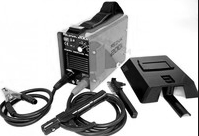 Nr.AprakstsMinimālā tehniskā prasībaPiedāvātās preces konkrētais tehniskais aprakstsAvotsPiezīmesVispārīgā informācijaVispārīgā informācijaVispārīgā informācijaRažotājs (nosaukums, atrašanās vieta).Norādīt informāciju1603.018 Metināšanas iekārta, MMA darbināma no elektrotīkla Norādīt pilnu preces tipa apzīmējumuPreces marķēšanai pielietotais EAN kods, ja precei tāds ir piešķirtsNorādīt vērtībuNorādīt vai, izmantojot EAN kodu, ražotājs piedāvā iespēju saņemt digitālu tehnisko informāciju par preci (tips, ražotājs, tehniskie parametri, lietošanas instrukcija u.c.)Norādīt informācijuParauga piegādes laiks tehniskajai izvērtēšanai (pēc pieprasījuma), darba dienasNorādīt vērtībuStandartiStandartiStandartiAtbilstība standartam LVS EN IEC 60974-1:2019 Lokmetināšanas iekārtas. 1.daļa: Metināšanas iekārtu barošanas avoti (IEC 60974-1:2017)AtbilstAtbilstība standartam LVS EN 60974-12:2011 Lokmetināšanas iekārtas. 12. daļa: Metināšanas kabeļu savienotājierīces (IEC 60974-12:2011)AtbilstAtbilstība standartam LVS EN 60974-13:2011 Lokmetināšanas iekārtas. 13. daļa: Metināšanas masas spaile (IEC 60974-13:2011)AtbilstAtbilstība standartam LVS EN 60974-11:2011 Lokmetināšanas iekārtas. 11. daļa: Elektrodu turētāji (IEC 60974-11:2010)AtbilstCE zīme atbilstoši Elektromagnētiskās savietojamības direktīvai 2014/30EKAtbilstDokumentācijaDokumentācijaDokumentācijaPielikumā, kā atsevišķs fails iesniegts preces attēls, kurš atbilst sekojošām prasībām: ".jpg" vai “.jpeg” formātā;izšķiršanas spēja ne mazāka par 2Mpix;ir iespēja redzēt  visu produktu un izlasīt visus uzrakstus uz tā;attēls nav papildināts ar reklāmu.AtbilstOriģinālā lietošanas instrukcija sekojošās valodāsLV Tehniskā informācijaTehniskā informācijaTehniskā informācijaSpriegums230V 50HzBarošanas vada garums≥ 1,5 mBarošanas sprieguma pieļaujamās robežas iekārtas garantētai darbībai+/- 15%, ar iespēju darboties no portatīvā strāvas ģeneratoraMaksimālā metināšanas strāva≥ 160A Metināšanas strāvas bezpakāpju regulēšana AtbilstIekārtas darba noslodze MMA režīmā≥ 60% pie 120A Tukšgaitas darba spriegums U0≥ 55VMetināšanas strāvas tipsDC ar polaritātes maiņas iespējuElektrodu turētājs≥ 200AMasas spaile≥ 200AMetināšanas vadu pievienojums iekārtai OKC 50AtbilstElektroda pretpielipšanas sistēma, loka aizdedzināšanas sistēma, metināšanas iekārtas termo aizsardzība. AtbilstIebūvēta aizsardzība pret pārspriegumu un pazeminātu barošanas avota spriegumuAtbilstIekārtas aizsardzības klase≥ IP 23 SIekārtas garantija 2 gadiAtbilstBarošanas kabeļa kontaktdakša EU tipa; 16 A AtbilstIekārtu iespējams barot no pārvietojamā ģeneratora 2 kVAAtbilst